แบบคำขอรับการสนับสนุนด้านการเงินของโครงการ ( ITAP'S FUNDING REQUEST FORM )ด้วย ฝ่ายสนับสนุนการสร้างนวัตกรรมภาคเอกชน (ITAP) มีความจำเป็นต้องจัดเก็บข้อมูลส่วนบุคคลของท่านเพื่อใช้ประกอบการบริหารจัดการเพื่อประกอบการพิจารณาขอรับบริการ
ทั้งนี้ ฝ่ายสนับสนุนการสร้างนวัตกรรมภาคเอกชน (ITAP) จะดำเนินการบริหารจัดการข้อมูลส่วนบุคคลของท่านตามประกาศสำนักงานพัฒนาวิทยาศาสตร์และเทคโนโลยีแห่งชาติ เรื่อง นโยบายการคุ้มครองข้อมูลส่วนบุคคลของสำนักงานพัฒนาวิทยาศาสตร์และเทคโนโลยีแห่งชาติ URL https://www.nstda.or.th/th/97-about-us/about-us/547-nstda-privacy-policy หรือเข้าถึงผ่าน QR Code 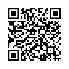 ชื่อกิจการที่ตั้งสำนักงานโทรศัพท์โทรสารe-mailWeb Siteชื่อผู้บริหารที่มีอำนาจลงนามตำแหน่งชื่อผู้บริหารที่มีอำนาจลงนามตำแหน่งชื่อโครงการระยะเวลาโครงการผลที่คาดว่าจะได้รับชื่อผู้เชี่ยวชาญสังกัดชื่อผู้ประสานงานโครงการตำแหน่งงบประมาณโครงการบาท(	)(	)(	)(	)คาดการณ์ผลประโยชน์ หลังจบโครงการ 1 ปี(ระบุอย่างน้อย 1 ข้อ) ยอดขายที่คาดว่าจะเพิ่มขึ้น ...............................................บาท/ปี กำไรที่คาดว่าจะเพิ่มขึ้น .....................................................บาท/ปี
 ต้นทุนที่คาดว่าจะลดลง .....................................................บาท/ปี     ของเสียลดลง  พลังงานลดลง  ประสิทธิภาพการทำงานดีขึ้น ปรับเปลี่ยนการจ้างงาน      เพิ่มการจ้าง Skilled workers ...... คน   ลดการจ้าง Unskilled workers ....... คน คาดว่าผลประโยชน์จะเกิดขึ้นหลังจบโครงการ ............ ปี ยอดขายที่คาดว่าจะเพิ่มขึ้น ...............................................บาท/ปี กำไรที่คาดว่าจะเพิ่มขึ้น .....................................................บาท/ปี
 ต้นทุนที่คาดว่าจะลดลง .....................................................บาท/ปี     ของเสียลดลง  พลังงานลดลง  ประสิทธิภาพการทำงานดีขึ้น ปรับเปลี่ยนการจ้างงาน      เพิ่มการจ้าง Skilled workers ...... คน   ลดการจ้าง Unskilled workers ....... คน คาดว่าผลประโยชน์จะเกิดขึ้นหลังจบโครงการ ............ ปี ยอดขายที่คาดว่าจะเพิ่มขึ้น ...............................................บาท/ปี กำไรที่คาดว่าจะเพิ่มขึ้น .....................................................บาท/ปี
 ต้นทุนที่คาดว่าจะลดลง .....................................................บาท/ปี     ของเสียลดลง  พลังงานลดลง  ประสิทธิภาพการทำงานดีขึ้น ปรับเปลี่ยนการจ้างงาน      เพิ่มการจ้าง Skilled workers ...... คน   ลดการจ้าง Unskilled workers ....... คน คาดว่าผลประโยชน์จะเกิดขึ้นหลังจบโครงการ ............ ปี ยอดขายที่คาดว่าจะเพิ่มขึ้น ...............................................บาท/ปี กำไรที่คาดว่าจะเพิ่มขึ้น .....................................................บาท/ปี
 ต้นทุนที่คาดว่าจะลดลง .....................................................บาท/ปี     ของเสียลดลง  พลังงานลดลง  ประสิทธิภาพการทำงานดีขึ้น ปรับเปลี่ยนการจ้างงาน      เพิ่มการจ้าง Skilled workers ...... คน   ลดการจ้าง Unskilled workers ....... คน คาดว่าผลประโยชน์จะเกิดขึ้นหลังจบโครงการ ............ ปี ยอดขายที่คาดว่าจะเพิ่มขึ้น ...............................................บาท/ปี กำไรที่คาดว่าจะเพิ่มขึ้น .....................................................บาท/ปี
 ต้นทุนที่คาดว่าจะลดลง .....................................................บาท/ปี     ของเสียลดลง  พลังงานลดลง  ประสิทธิภาพการทำงานดีขึ้น ปรับเปลี่ยนการจ้างงาน      เพิ่มการจ้าง Skilled workers ...... คน   ลดการจ้าง Unskilled workers ....... คน คาดว่าผลประโยชน์จะเกิดขึ้นหลังจบโครงการ ............ ปีคาดการณ์การลงทุนต่อเนื่องที่เป็นผลจากโครงการ อาคาร/โรงงาน/ห้องปฏิบัติการ	 เครื่องจักร/อุปกรณ์/Hardware/Software/Network เพิ่มทุน/ขยาย/ควบรวมกิจการ	 การพัฒนาบุคลากร ค่าธรรมเนียม/การลงทุนเพื่อรับรองมาตรฐาน  ค่าธรรมเนียมการใช้สิทธิบัตร/อนุสิทธิบัตร อาคาร/โรงงาน/ห้องปฏิบัติการ	 เครื่องจักร/อุปกรณ์/Hardware/Software/Network เพิ่มทุน/ขยาย/ควบรวมกิจการ	 การพัฒนาบุคลากร ค่าธรรมเนียม/การลงทุนเพื่อรับรองมาตรฐาน  ค่าธรรมเนียมการใช้สิทธิบัตร/อนุสิทธิบัตร อาคาร/โรงงาน/ห้องปฏิบัติการ	 เครื่องจักร/อุปกรณ์/Hardware/Software/Network เพิ่มทุน/ขยาย/ควบรวมกิจการ	 การพัฒนาบุคลากร ค่าธรรมเนียม/การลงทุนเพื่อรับรองมาตรฐาน  ค่าธรรมเนียมการใช้สิทธิบัตร/อนุสิทธิบัตร อาคาร/โรงงาน/ห้องปฏิบัติการ	 เครื่องจักร/อุปกรณ์/Hardware/Software/Network เพิ่มทุน/ขยาย/ควบรวมกิจการ	 การพัฒนาบุคลากร ค่าธรรมเนียม/การลงทุนเพื่อรับรองมาตรฐาน  ค่าธรรมเนียมการใช้สิทธิบัตร/อนุสิทธิบัตร อาคาร/โรงงาน/ห้องปฏิบัติการ	 เครื่องจักร/อุปกรณ์/Hardware/Software/Network เพิ่มทุน/ขยาย/ควบรวมกิจการ	 การพัฒนาบุคลากร ค่าธรรมเนียม/การลงทุนเพื่อรับรองมาตรฐาน  ค่าธรรมเนียมการใช้สิทธิบัตร/อนุสิทธิบัตรความประสงค์ของผู้ประกอบการ ขอรับการสนับสนุนค่าใช้จ่ายเป็นจำนวนเงินสูงสุดไม่เกินร้อยละ 50 ของค่าใช้จ่ายทั้งหมด (วงเงินสูงสุด 400,000 บาท) หรือตามหลักเกณฑ์อื่นของโปรแกรม ITAP ขอรับการสนับสนุนค่าใช้จ่ายเป็นจำนวนเงินสูงสุดไม่เกินร้อยละ 50 ของค่าใช้จ่ายทั้งหมด (วงเงินสูงสุด 400,000 บาท) หรือตามหลักเกณฑ์อื่นของโปรแกรม ITAP ขอรับการสนับสนุนค่าใช้จ่ายเป็นจำนวนเงินสูงสุดไม่เกินร้อยละ 50 ของค่าใช้จ่ายทั้งหมด (วงเงินสูงสุด 400,000 บาท) หรือตามหลักเกณฑ์อื่นของโปรแกรม ITAP ขอรับการสนับสนุนค่าใช้จ่ายเป็นจำนวนเงินสูงสุดไม่เกินร้อยละ 50 ของค่าใช้จ่ายทั้งหมด (วงเงินสูงสุด 400,000 บาท) หรือตามหลักเกณฑ์อื่นของโปรแกรม ITAP ขอรับการสนับสนุนค่าใช้จ่ายเป็นจำนวนเงินสูงสุดไม่เกินร้อยละ 50 ของค่าใช้จ่ายทั้งหมด (วงเงินสูงสุด 400,000 บาท) หรือตามหลักเกณฑ์อื่นของโปรแกรม ITAPการรับรอง ข้าพเจ้าได้รับทราบหลักเกณฑ์ของโปรแกรม ITAP แล้ว และทราบว่าผลการพิจารณาอนุมัติโครงการอยู่ในดุลยพินิจของ สวทช. โดยข้าพเจ้ายินดีปฏิบัติตามหลักเกณฑ์ระบุไว้ทุกประการ ข้าพเจ้าได้รับทราบหลักเกณฑ์ของโปรแกรม ITAP แล้ว และทราบว่าผลการพิจารณาอนุมัติโครงการอยู่ในดุลยพินิจของ สวทช. โดยข้าพเจ้ายินดีปฏิบัติตามหลักเกณฑ์ระบุไว้ทุกประการ ข้าพเจ้าได้รับทราบหลักเกณฑ์ของโปรแกรม ITAP แล้ว และทราบว่าผลการพิจารณาอนุมัติโครงการอยู่ในดุลยพินิจของ สวทช. โดยข้าพเจ้ายินดีปฏิบัติตามหลักเกณฑ์ระบุไว้ทุกประการ ข้าพเจ้าได้รับทราบหลักเกณฑ์ของโปรแกรม ITAP แล้ว และทราบว่าผลการพิจารณาอนุมัติโครงการอยู่ในดุลยพินิจของ สวทช. โดยข้าพเจ้ายินดีปฏิบัติตามหลักเกณฑ์ระบุไว้ทุกประการ ข้าพเจ้าได้รับทราบหลักเกณฑ์ของโปรแกรม ITAP แล้ว และทราบว่าผลการพิจารณาอนุมัติโครงการอยู่ในดุลยพินิจของ สวทช. โดยข้าพเจ้ายินดีปฏิบัติตามหลักเกณฑ์ระบุไว้ทุกประการเอกสารประกอบ สัญญาหรือบันทึกข้อตกลงระหว่างบริษัทและผู้เชี่ยวชาญ สัญญาหรือบันทึกข้อตกลงระหว่างบริษัทและผู้เชี่ยวชาญ สัญญาหรือบันทึกข้อตกลงระหว่างบริษัทและผู้เชี่ยวชาญ สัญญาหรือบันทึกข้อตกลงระหว่างบริษัทและผู้เชี่ยวชาญ สัญญาหรือบันทึกข้อตกลงระหว่างบริษัทและผู้เชี่ยวชาญเอกสารประกอบ ข้อเสนอโครงการหรือแผนการดำเนินงานของผู้เชี่ยวชาญ และประมาณการค่าใช้จ่ายของโครงการฯ ข้อเสนอโครงการหรือแผนการดำเนินงานของผู้เชี่ยวชาญ และประมาณการค่าใช้จ่ายของโครงการฯ ข้อเสนอโครงการหรือแผนการดำเนินงานของผู้เชี่ยวชาญ และประมาณการค่าใช้จ่ายของโครงการฯ ข้อเสนอโครงการหรือแผนการดำเนินงานของผู้เชี่ยวชาญ และประมาณการค่าใช้จ่ายของโครงการฯ ข้อเสนอโครงการหรือแผนการดำเนินงานของผู้เชี่ยวชาญ และประมาณการค่าใช้จ่ายของโครงการฯลงชื่อ		ลงชื่อ		ลงชื่อ		(	)ตำแหน่ง		(	)ตำแหน่ง		(	)ตำแหน่ง		วัน/เดือน/ปี		วัน/เดือน/ปี		วัน/เดือน/ปี		ส่วนที่ 2   ความเห็นและรับรองโครงการของ ITA ที่ดูแลโครงการรหัสโครงการ		A-          /      	เหตุผลการสนับสนุนโครงการของ Lead ITAความเห็นของ ITA ที่ร่วมรับผิดชอบความเห็นของผู้จัดการ การรับรองโครงการข้าพเจ้า ซึ่งเป็น ITA  ที่ดูแลโครงการนี้    ได้พิจารณาตามหลักเกณฑ์การสนับสนุนด้านการเงินโปรแกรมสนับสนุนการพัฒนาเทคโนโลยีและนวัตกรรม   (G-CO-ITAP-06)  โดยมีเหตุผลสนับสนุนข้างต้นแล้ว  จึงเสนอให้สนับสนุนโครงการ..........................%    เป็นจำนวนเงิน.............................................…….... บาท (…………………………………………..…………………………………..…..)             โครงการดังกล่าวเป็นโครงการประเภท                วิจัยและพัฒนา    แก้ไขปัญหา     วางระบบ              บริษัทที่เข้าร่วมโครงการเป็น                            ลูกค้าเก่า           ลูกค้าใหม่ลงชื่อ ................................................... Lead ITA	ลงชื่อ ................................................... Co – ITA (                                                  )	 (                                                   ).........../............/.................	   .........../............/.................